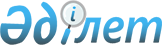 "Қазақстан Республикасында тұрақты тұруға рұқсаттар алуға үміткер шетелдіктердің және азаматтығы жоқ адамдардың Қазақстан Республикасында болу кезеңінде өздерінің төлем жасау қабілеттігін растау ережесін бекіту туралы" Қазақстан Республикасы Үкіметінің 2003 жылғы 26 қарашадағы № 1185 қаулысына өзгеріс енгізу туралы
					
			Күшін жойған
			
			
		
					Қазақстан Республикасы Үкіметінің 2011 жылғы 27 желтоқсандағы № 1615 Қаулысы. Күші жойылды - Қазақстан Республикасы Үкіметінің 2023 жылғы 1 қыркүйектегі № 758 қаулысымен
      Ескерту. Күші жойылды - ҚР Үкіметінің 01.09.2023 № 758 (алғашқы ресми жарияланған күнінен кейін күнтізбелік он күн өткен соң қолданысқа енгізіледі) қаулысымен.
      Қазақстан Республикасының Үкіметі ҚАУЛЫ ЕТЕДІ:
      1. "Қазақстан Республикасында тұрақты тұруға рұқсаттар алуға үміткер шетелдіктердің және азаматтығы жоқ адамдардың Қазақстан Республикасында болу кезеңінде өздерінің төлем жасау қабілеттілігін растау ережесін бекіту туралы" Қазақстан Республикасы Үкіметінің 2003 жылғы 26 қарашадағы № 1185 қаулысына (Қазақстан Республикасының ПҮАЖ-ы, 2003 ж., № 44, 485-құжат) мынадай өзгеріс енгізілсін:
      көрсетілген қаулымен бекітілген Қазақстан Республикасында тұрақты тұруға рұқсаттар алуға үміткер шетелдіктердің және азаматтығы жоқ адамдардың Қазақстан Республикасында болу кезеңінде өздерінің төлем жасау қабілеттігін растау ережесінде:
      1-тармақ мынадай редакцияда жазылсын:
      "1. Осы Ереже "Қазақстан Республикасындағы шетелдіктердің құқықтық жағдайы туралы" Қазақстан Республикасының 1995 жылғы 19 маусымдағы Заңына, "Халықтың көші-қоны туралы" Қазақстан Республикасының 2011 жылғы 22 шілдедегі Заңына сәйкес әзірленді және шетелдіктер мен азаматтығы жоқ адамдардың өздерінің төлем жасау қабілеттігін растау тәртібін айқындайды.".
      2. Осы қаулы алғашқы ресми жарияланғанынан кейін күнтізбелік он күн өткен соң қолданысқа енгізіледі.
					© 2012. Қазақстан Республикасы Әділет министрлігінің «Қазақстан Республикасының Заңнама және құқықтық ақпарат институты» ШЖҚ РМК
				
Қазақстан Республикасының
Премьер-Министрі
К. Мәсімов